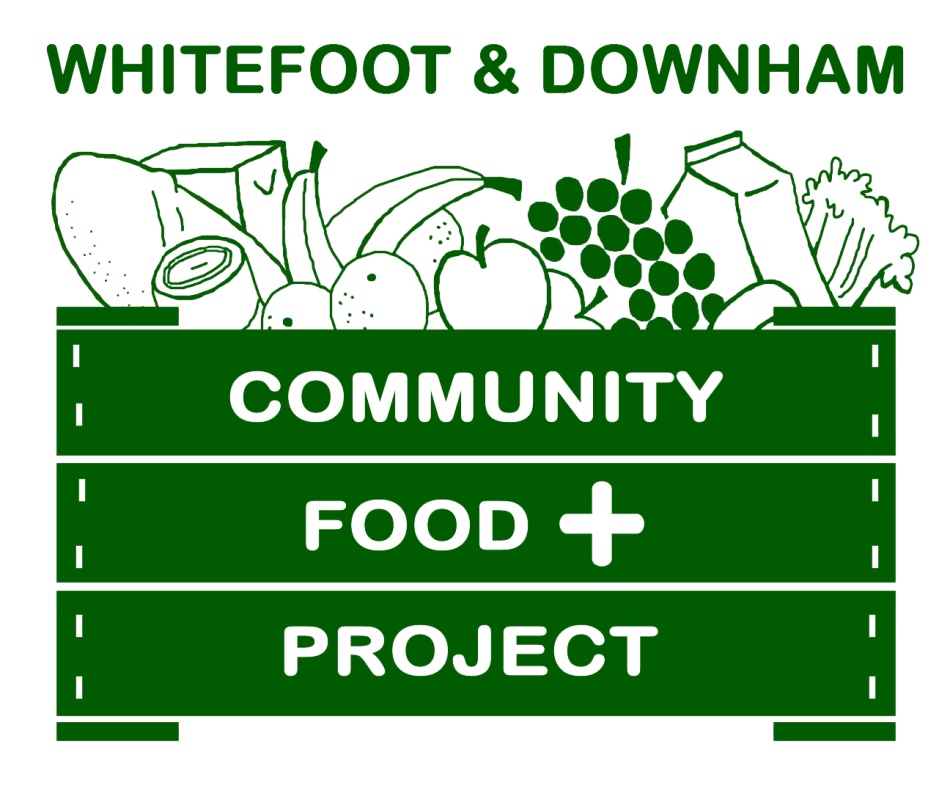 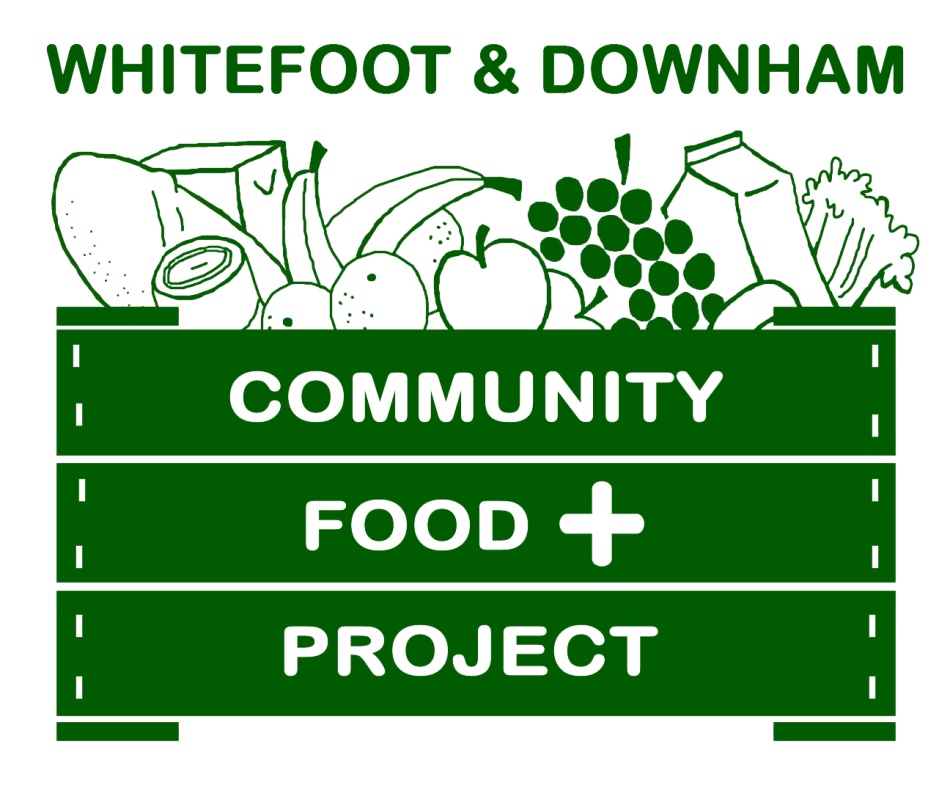 Form 1 – Part 1Initial referral      Self-referral   	Re-referral (ISR Form)(Please circle the one that applies)To be completed by the referrer for the person requiring food and community support.The applicant will need to bring this completed form with them to the project, please keep a copy for your records.If this is a self –referral,  please complete areas with Asterix * Whitefoot & Downham Community Food + Project Whitefoot Lane Christian Centre, 480 Whitefoot Lane, Downham BR1 5SFTelephone: 020 8698 7945, MB: 07745 258 841 (Friday only)Email: info@wdcfplus.org.uk  Website: www.wdcfplus.org.ukOpen 7:00pm-8:30pm every ThursdayWhitefoot & Downham Community Food + Project is a voluntary organisation that relies on donations. If you would like to donate to the project please contact us, as any donation is gratefully received*Date*Name*AddressPost Code				*Tel no.*Mobile no.*Email address*Name of dependents*Age of dependantsHave you assessed this visitor for food support?		Yes		NoWhat proof of ID has been seen? Have you assessed this visitor for food support?		Yes		NoWhat proof of ID has been seen? *Please confirm proof and circle or tick the reasons that apply:Benefit changes or delay		Money management/debtNo recourse to public funds		Other, please state______________________________________________________*Please confirm proof and circle or tick the reasons that apply:Benefit changes or delay		Money management/debtNo recourse to public funds		Other, please state______________________________________________________What support is currently being offered to this person and/or their family?What support is currently being offered to this person and/or their family?Have you referred them to other organisation(s) for support? 			Yes		NoIf Yes, who?Have you referred them to other organisation(s) for support? 			Yes		NoIf Yes, who?*Is this the first visit to a food bank Inc. for support?     Yes 		NoIf No please give details of previous support*Is this the first visit to a food bank Inc. for support?     Yes 		NoIf No please give details of previous support*How many weeks will food support be needed? (Please circle below)6 times                      9 times			12 times		other________________*How many weeks will food support be needed? (Please circle below)6 times                      9 times			12 times		other________________*Within this time the visitor is going to access/attend:-(these will match Areas of Concerns/Personal Goals in part two)1)2)3)*Within this time the visitor is going to access/attend:-(these will match Areas of Concerns/Personal Goals in part two)1)2)3)*To the best of my knowledge the information I have given is a true and accurate accountVisitors Signature ________________________________________Date ________________________	*To the best of my knowledge the information I have given is a true and accurate accountVisitors Signature ________________________________________Date ________________________	*Please state ethnicity? *Please state ethnicity? Please tell us about you and your organisation (if WDCFplus please state)Please tell us about you and your organisation (if WDCFplus please state)Name of organisationYour nameYour telephone numberYour email For WDCFplus use only			Date seen at the Project _______________________Visitors Number____________________Your Name ______________________________________________________________Your Signature ___________________________________________________________